Об ограничении закупок муниципальными учреждениями Североуральского городского округаВо исполнение указания, данного Губернатором Свердловской области Е.В. Куйвашевым на совещании с главами муниципальных образований Свердловской области, проведенного 25.03.2020 в режиме видеоконференции, в целях определения приоритетов расходов бюджета Североуральского городского округа в антикризисных целях в период противодействия коронавирусной инфекции Администрация Североуральского городского округаПОСТАНОВЛЯЕТ:1. Руководителям муниципальных учреждений Североуральского городского округа в период противодействия коронавирусной инфекции ограничить проведение закупок товаров (работ, услуг) для нужд учреждений, кроме первоочередных и социально значимых товаров (работ, услуг).2. Контроль за исполнением настоящего постановления оставляю за собой.3. Опубликовать настоящее постановление на официальном сайте Администрации Североуральского городского округа.Глава Североуральского городского округа                                              В.П. Матюшенко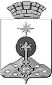 АДМИНИСТРАЦИЯ СЕВЕРОУРАЛЬСКОГО ГОРОДСКОГО ОКРУГА ПОСТАНОВЛЕНИЕАДМИНИСТРАЦИЯ СЕВЕРОУРАЛЬСКОГО ГОРОДСКОГО ОКРУГА ПОСТАНОВЛЕНИЕ27.03.2020                                                                                                         № 320                                                                                                        № 320г. Североуральскг. Североуральск